Lifelong Improvements through Fitness Togethercertificate of achievementAwarded toin recognition of completingL I F T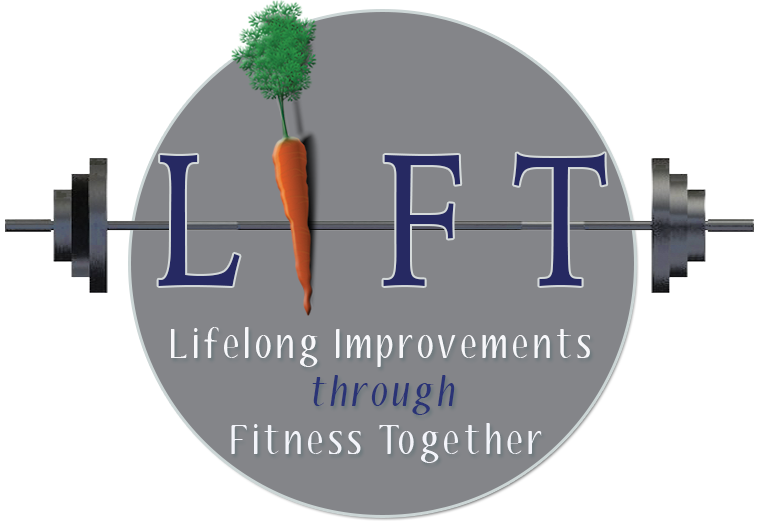 